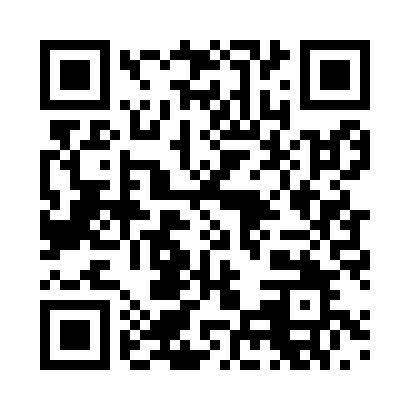 Prayer times for Treia, GermanyWed 1 May 2024 - Fri 31 May 2024High Latitude Method: Angle Based RulePrayer Calculation Method: Muslim World LeagueAsar Calculation Method: ShafiPrayer times provided by https://www.salahtimes.comDateDayFajrSunriseDhuhrAsrMaghribIsha1Wed3:065:441:205:268:5711:262Thu3:055:411:205:268:5911:273Fri3:045:391:205:279:0111:284Sat3:035:371:195:289:0311:285Sun3:025:351:195:299:0411:296Mon3:015:331:195:309:0611:307Tue3:005:311:195:309:0811:318Wed3:005:291:195:319:1011:319Thu2:595:281:195:329:1211:3210Fri2:585:261:195:329:1411:3311Sat2:575:241:195:339:1511:3412Sun2:575:221:195:349:1711:3413Mon2:565:201:195:359:1911:3514Tue2:555:181:195:359:2111:3615Wed2:545:171:195:369:2211:3716Thu2:545:151:195:379:2411:3717Fri2:535:131:195:379:2611:3818Sat2:535:121:195:389:2711:3919Sun2:525:101:195:399:2911:4020Mon2:515:091:195:399:3111:4021Tue2:515:071:195:409:3211:4122Wed2:505:061:195:419:3411:4223Thu2:505:041:205:419:3511:4324Fri2:495:031:205:429:3711:4325Sat2:495:021:205:429:3811:4426Sun2:485:011:205:439:4011:4527Mon2:484:591:205:449:4111:4528Tue2:484:581:205:449:4311:4629Wed2:474:571:205:459:4411:4730Thu2:474:561:205:459:4511:4731Fri2:464:551:215:469:4711:48